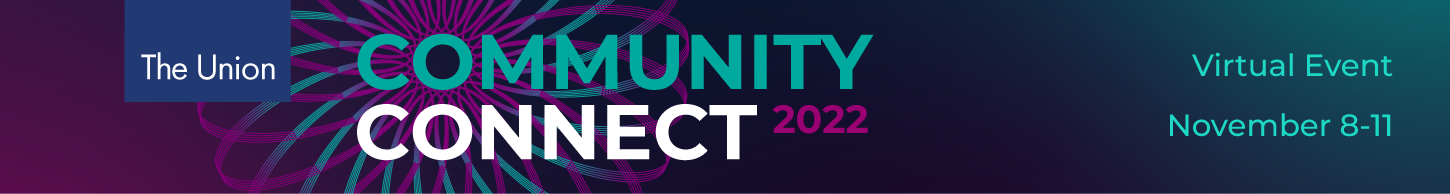 Creative Sessions ApplicationNote: Please fill in your application and send it to communityconnect@theunion.org If you have any further questions, you can reach us in the above email. Thank you for your submission.TopicTitleOrganisation/Name of individualFormatDurationBrief outline of topic and objective (maximum 500 words)Link to the submission (preferably an open-access Google Drive link)